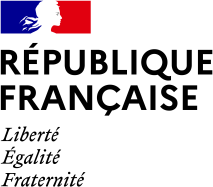 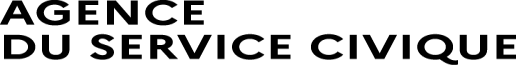 Monsieur/Madame né(e) le ......./	/.A effectué une mission de Service Civique de ....... mois, du ......./....... au ......./........ .Au sein de ................................................................................................... .S’est vu confier la/les mission(s) suivante(s) :................................................................................................................................................................................................................................................................................................................................................................................................................................................................................................................................................................................................................................................................................................................................................................................................................................................................................................................S’est vu confier les tâches suivantes :................................................................................................................................................................................................................................................................................................................................................................................................................................................................................................................................................................................................................................................................................................................................................................................................................................................................................................................................................................................................................................................................................................A fait preuve des compétences suivantes :Compétences RECTEC :>	…..................................................................>	…..................................................................>	…..................................................................>	…..................................................................Compétences techniques et spécifiques :>	….....................................................>	….....................................................>	…………………………..……………>	………………………………..……..A suivi les formations suivantes au cours de sa mission :La formation au Prévention et Secours Civique niveau 1 (PSC1) ainsi que la formation civique et citoyenne suivante :............................................................................................................................................................................................................................................................................................................................................................................................................................................................................................................................................................................................................................................................................................................................................Appréciation globale du tuteur / Recommandation :........................................................................................................................ . Fait à ........................................, le ......./......./.............. .SIGNATURE DU VOLONTAIRE	SIGNATURE DU TUTEUR	SIGNATURE ORGANISME D’ACCUEIL95, avenue de France 75013 Paris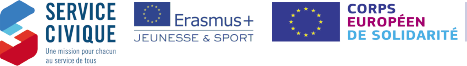 service-civique.gouv.fr – erasmusplus-jeunesse.fr – corpseuropeensolidarite.fr @ServiceCivique - @ErasmusplusJeun